Figuras de Africa, Medio Oriente y AsiaTierras firmes, abiertas, multiformes y dinámicas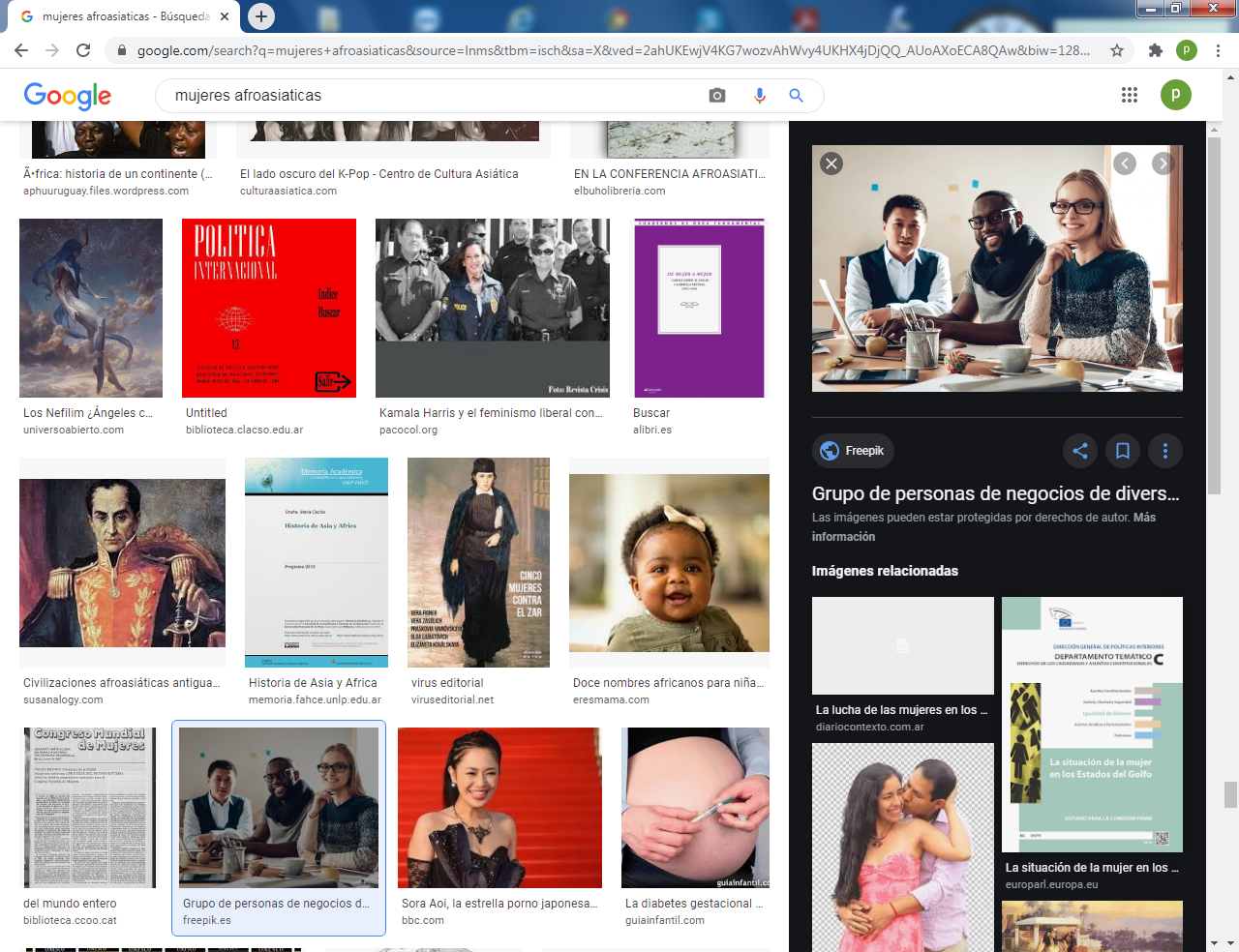      El siglo XX ha sido el de la explosión de Africa, como el XIX fue el de las revoluciones naturalista de América. Tratar de habar de la mujer en general es desacierto, porque son muchos millones y se mueven en naciones y ambientes muy diferentes.     Podemos marcar unas lineas generales, para cumplir el objetivo que perseguimos al estudiar las 100 mujeres que ofrecemos en este siglo XX, ya las 50 que presentamos en las africanas y otras 50 en las asiáticas. La mujer africana  Extracto del articulo de internethttps://www.vocesenelfenix.com/content/la-situaci%C3%B3n-de-la-mujer-en-%C3%A1frica-entre-el-activismo-y-la-desigualdad   Hoy la mujer es valorada en Africa como un motor privilegiado para alcanzar el desarrollo económico, promover la igualdad social y política y obtener la paz en aquellos lugares donde aún hay conflictos de algún tipo, en muchos lugares continúa padeciendo una condición de sumisión e inferioridad la gran mayoría de las veces invisibilizada. Allí reside entonces un gran desafío para el progreso del continente: hacer visible el rol de la mujer en la sociedad.    Entre los muchos tópicos que existen sobre África quizás el más difundido es el referido a la situación de la mujer. Este trata sobre la condición de sumisión e inferioridad en la que se encuentran las mujeres tanto en la vida pública como en la privada, tanto en las zonas urbanas como en las rurales. En particular, es en el campo donde empeora esta situación debido a todas las tareas que deben realizar (cuidado de la casa y de los hijos, recogida de agua y leña, preparación de alimentos, trabajos agrícolas y atención del ganado doméstico). Este argumento se refuerza con la idea de que los hombres se dedican a tareas más de tipo comunitario, dedicados a discutir todo el tiempo que sea necesario para lograr un acuerdo. En las ciudades, su situación no mejora mucho, pues además de realizar todas las tareas del hogar (por las que no reciben salario alguno), si trabajan fuera del ámbito doméstico reciben una menor remuneración que los hombres por la misma tarea.    Esta visión que se pronunció desde la etapa colonial no sólo apunta a denigrar a las mujeres, sino que también lo hace con los hombres, a quienes se los ve como poco predispuestos al trabajo, aunque con ciertas capacidades de mando. En este sentido, la normativa colonial europea reforzó esto al negarles derechos legales a las mujeres en favor de los hombres (el derecho a la propiedad privada de la tierra, el derecho a participar políticamente, a la educación, a casarse libremente, etcétera), situación que las primeras constituciones y normativas nacionales de los Estados independientes, que en su mayoría fueron dictadas por las elites masculinas, continuaron y consolidaron.    Sin embargo, y pese a todo este esfuerzo, la situación de la mujer africana no dista demasiado de las condiciones de vida de las mujeres de los otros continentes. Si tenemos en cuenta que las féminas representan casi la mitad de la población mundial (según datos de Naciones Unidas del 2015 son el 49,6% del total), las cifras sobre su situación son alarmantes: representan el 60% de todos los pobres del mundo, dos tercios de los enfermos de HIV en todo el globo y el mismo porcentaje se repite en el grado de analfabetismo, una de cada tres mujeres ha sufrido alguna forma de violencia de género, y solo el 10% de los gobiernos del mundo están en manos de mujeres.    Estas circunstancias provocan que muchas mujeres se encuentren en situación de desigualdad, inferioridad y vulnerabilidad, puesto que no pueden desarrollarse como personas con pleno disfrute de sus derechos.     En África, el segundo continente más poblado del mundo, las mujeres constituyen el 51% de la población total, es decir, el 11% de la población femenina mundial. Son un grupo básicamente joven y no homogéneo, ya que se lo puede diferenciar por regiones, clases sociales, características culturales y generacionales. Por ejemplo, si analizamos por regiones, en África Subsahariana predomina la población femenina excepto en Angola, Mozambique, Eritrea, Somalia y Yibutí, mientras que en el norte predomina la población masculina, salvo en Marruecos, Mauritania y Chad.   Por otra parte, dentro del ranking de los diez países en donde la situación de la mujer es la peor del mundo, según los datos de World Economic Forum de 2015, cuatro de ellos son africanos, situándose del peor al mejor, primero Marruecos, cuarto Costa de Marfil, sexto Mali y octavo Chad.     No obstante y pese a estas diferencias, es posible analizar globalmente su situación con cierto rigor, ya que las sociedades africanas han pasado por los mismos procesos históricos (esclavización, colonización, proceso de independencia, crisis del Estado independiente, neoliberalismo, globalización). Aunque se debe tener cuidado para no caer en distorsiones al generalizar. Como señala Remei Sipi, lideresa africana: o todas las mujeres son idealizadas madres fecundas y generosas, o son pobres mujeres sojuzgadas y entregadas al matrimonio en su pubertad.   Se las pone así en un lugar de exotismo donde solo son un mero objeto pasivo de las fuerzas sociales y de los imperativos masculinos, enmarcados en un contexto “tradicional” dentro del cual se justifican ciertas prácticas culturales denominadas “folklóricas”, como las ornamentales o ceremonias rituales –por ejemplo el uso del barracano en Libia; el uso de máscaras bundu en la sociedad sandé de Sierra Leona; en Mauritania las niñas y mujeres son engordadas para estar más hermosas– que son explotadas por el turismo; y en otras ocasiones estas prácticas son criticadas –como es el caso de la ablación femenina– desde una posición pasiva en donde priman los “buenos” sentimientos de la sociedad internacional, en especial de los países desarrollados, pero que no se concretan en acciones que modifiquen la situación de la mujer africana.   Y la mujer asiáticaExtracto del articulo de internethttps://www.resumenlatinoamericano.org/2018/03/18/la-mujer-en-asia/La situación de la mujer en Asia es tan compleja como las diferencias políticas y económicas de los países que integran este vasto continente. Así mientras en economías desarrolladas como la japonesa o la china, las mujeres han logrado significativos avances.  En países como Afganistán o Pakistán el peso de las tradiciones impiden la igualdad entre hombres y mujeres.Esta es la situación de la mujer en algunos de estos países.JAPÓN   Tras el final de la Segunda Guerra Mundial, Japón promulgó en 1947 una Constitución que garantiza la igualdad de sexos. Sin embargo, este principio no se ha cumplido del todo y sigue pesando mucho el carácter patriarcal de la familia, hasta el extremo de que algunos miembros del Gobierno han responsabilizado a las mujeres y sus ansias laborales de la caída de la natalidad.  Ante tales muestras de machismo, no es de extrañar que en Japón un número cada vez mayor de mujeres decidan quedarse solteras y disfrutar de su independencia y éxito laboral, social y económico.    La Ley de Igualdad de Oportunidad de Empleo de 1986 proporcionó el marco legal necesario para salvaguardar los derechos laborales de las mujeres, pero también en este caso, las desigualdades siguen patentes en los salarios y en las oportunidades para puestos directivos en las empresas.CHINA    En el Plan Quinquenal (2006-10) del Gobierno chino, la mujer representaba «la fuerza que promoverá el progreso social y el desarrollo». El número de mujeres diputadas entre los dos mil 987 miembros de la Asamblea Nacional Popular (ANP) se mantiene en el 20 por ciento desde los años 80.   La cifra es incluso inferior a la de la década de 1990, cuando un 21 por ciento de los diputados eran mujeres, por lo que los varones siguen dominando la política china. En 2005 la ANP revisó la Ley de Protección de los Derechos e Intereses de la Mujer, reforzó la protección legal de las féminas y señaló que debían establecerse cuotas, aunque estas son variables y nunca han sido publicadas.AFGANISTÁNLa situación de las mujeres en Afganistán ha cambiado significativamente desde la caída del régimen talibán a finales de 2001, cuando tenían prohibido ir al colegio, ejercer una profesión y hasta salir de casa sin ir cubiertas con el tradicional «burqa».    En las primeras elecciones parlamentarias después de 17 años, celebradas en septiembre de 2005, se reservaron el 27 por ciento de escaños para las mujeres. Sin embargo, siguen sufriendo de manera generalizada el acoso económico y social, y se violan sus derechos más básicos.Con este panorama y en el exiguo mercado laboral afgano, las pocas mujeres trabajadoras se emplean en el sector agrícola.INDIA   Numerosos problemas crónicos afectan a la situación de la mujer en la India. A su escasa representación parlamentaria, que el Gobierno quiere atenuar reservando a la mujer una cuota del 33 por ciento de escaños, se suman lacras como la violencia doméstica.    El aborto de fetos femeninos, el maltrato a las niñas o su asesinato ha provocado que exista en la India una diferencia de 32 millones entre la población masculina y la femenina, algo que preocupa mucho al Gobierno e intenta combatir.    Es significativa además la desaparición casi definitiva del rito denominado «sati», en el que la viuda de un hombre muerto debe morir quemada en la misma pira funeraria en la que arde el cadáver del esposo.PAKISTÁN    Las mujeres en este país sufren la discriminación de ser consideradas inferiores a los hombres, a lo que se suma que el honor de éstos depende de las acciones de ellas. Entre todas las violaciones de los derechos de la mujer paquistaní, la que mayor rechazo ha provocado en la opinión pública mundial ha sido la de los llamados «asesinatos de honor», en los que una mujer es asesinada por su «conducta inmoral actual o percibida».   Los asesinatos por honor están prohibidos en Pakistán y el ex presidente, general Musharraf, había prometido luchar contra ellos, pero en realidad estas prácticas no fueron perseguidas por la administración.FILIPINAS    La falta de acceso a un puesto de trabajo y a la educación siguen impidiendo que la mujer filipina alcance cotas de responsabilidad en una sociedad, donde domina el componente patriarcal y un 40 por ciento de la población vive bajo el umbral de la pobreza.    Es cierto que dos mujeres presidieron la mitad de los Gobiernos que siguieron a la caída de la dictadura en 1986, pero también lo es que esas mandatarias, Corazón Aquino y Gloria Macapagal Arroyo, pertenecen a la elite minoritaria que conserva los entresijos de un poder que sigue estando en manos de los hombres.   En cuanto al mercado laboral local, la mayoría de las mujeres empleadas no cuentan con contratos legales ni disfrutan de los beneficios sociales básicos, según los expertos.LA MUJER MUSULMANA en los otros países .   La lucha de la mujer por la igualdad en el mundo árabe e islámico ha dado algunos frutos positivos, incluso en las conservadoras monarquías del Golfo Pérsico, aunque les falta un largo camino en lograr sus derechos.  En los últimos años ha habido más nombramientos de mujeres en puestos claves políticos, administrativos y en el sector privado algunos países de la zona.EGIPTO. En Egipto, donde la Constitución no diferencia entre hombre y mujer, fue creado en el año 2000 el Consejo Nacional de la Mujer, fue presidido por la ex primera dama del país, Suzanne Mubarak.    En este país, como en Sudán, la lucha de la mujer para ocupar el cargo de juez ya no encuentra tanta resistencia como en otros estados árabes, donde las corrientes conservadoras les niegan el acceso a la Justicia bajo el pretexto de que «son muy sentimentales y puede que ciertas condiciones afecte a sus decisiones».JORDANIA.  En Jordania, donde las leyes tampoco discriminan a la mujer en el trabajo, ha aumentado en los últimos años el número de mujeres que ocupan puestos de responsabilidad, y más de 10 de los 110 diputados de la Cámara Baja del Parlamento son féminas. Las autoridades jordanas han manifestado que esperan acabar con todo tipo de discriminación contra la mujer respecto al empleo en los próximos años.  IRÁN En Irán, como en Arabia Saudita, las mujeres pueden trabajar en todos los puestos salvo en la justicia como juez, en el Ejército como soldado o pilotando aviones. Además, el testimonio de dos mujeres ante los tribunales equivale al de un hombre.EMINATOS ÁRABES UNIDOS. La lucha por la igualdad de las mujeres ha marcado un hito en este país con el nombramiento reciente de una fémina al frente del ministerio de Asuntos Sociales.OMAN, QATAR, KUWAIT Y BEHREIN.  En todos estos países del Golfo Pérsico ya hay varias mujeres en puestos ministeriales, aunque la mayoría de ellas son responsables de asuntos vinculados con este colectivo. Las mujeres han conseguido el sufragio en Omán, Qatar, Bahrein y Kuwait -este último sólo en 2005-, aunque el progreso de las mujeres no siempre es aceptado por la sociedad.ARABIA SAUDITA   En este país, donde las mujeres virtualmente no tienen ningún derecho político, se ha permitido en los últimos años que desempeñen un mayor papel en el sector privado, aunque las autoridades introducen las reformas con cuenta gotas ante la fuerte influencia de los clérigos conservadores.  En este rico reino petrolero, las mujeres ya tienen derecho a conducir coches, pero no pueden viajar fuera del país sin el permiso de su marido o de un miembro varón de su familia.LÍBANO   En el Líbano, donde el código de trabajo no estipula discriminaciones hacia las mujeres, la seguridad social ha aprobado algunos derechos para la mujer, pero estos no abarcan todos y quedan muchas lagunas. Según Ikbal Doughan, presidenta desde 1994 de la Liga de Mujeres Trabajadoras (LMT), su objetivo es conseguir la igualdad en el acceso al trabajo y en los salarios.  A la luz de estos datos repasamos el valor y sentido de las mujeres que se detallan en los archivos siguientes. Y se organizan n cinco grupos de estas mujeres, atendiendo a las diferencias culturales, que son mayores entre los paises que en el caso de las mujeres europeas y amerianas.a) En la costa Africana y en pasíses como, como  Nigeria, Monrovia, Marruecos, Egipto. Son paises que han ido variado según sus contigencias politicas inestables y a veces de violencia y represión para la libertad de los ciuddanos      Ellen Jonhson, de Liberia  fue  Economista y Nobel de lapaz, politica eficaz en las condiciones liberal de este pais siempre con los ojos puesto en America desde su aparición en forma artificial.      Leila Slimani  fue una periodista y escritora de Marruecos, liberal y hábil en la prensa, con novelas muy acogidas en Europa, pero discreta por las condiciones restrictiva de la monarquía actual y pasada que gobierna en la nación.  Algo similar refleja  Maria Ma Bâ del pequeño pais costero del Senegal,  novelista tambien y muy comprometida con la defensa de los derechos de la mujer .     Huda Shaárawi  fue mujer del Cairo, política y fuerte defensora de la mujer en medio de los avatares represivos del gobierno y en medio de la explosión demográfica que sacudió el pais a lo largo del siglo. Organizo movimiento de independencia contra el gobierno colonialista inglés y ayudó  a la independencia, colaborando con la causa palestina frente el nacimiento de Israel.  También del El Cairo fue  Dorothy Mary Crowfoot Hodgkin nacida egipcia, pero de familia inglesa, que se sintio movida a centrar su actividad de el ambiente británico dodne recibio el Nobel en Quimica por sus investigacionesb) Pueblos de del sur so Surafrica, Angola y Etiopia. En ese entorno se vivió el doble rasero de los blancos racistas y de los nativos sensibles a la necesidad de libertad y de datos y de conservacion de sus rasgos originales, como enseñó Nelson Mandela.    La artista Lubaina Himmid nacida en el sultanato de Zanzibar, hoy perteneciente a Tanzania brilló por su arte de pintora y su eficacia como profesora. Sus proctos numeros de arte la permitieron exposiciones llenas de éxito y de fuertes influecnias en el exterior    En ese camino Isabel Dos Santos, fue empresaria mercantil, con recursos por ser hija del presidente de la República y supo dedicar su desahogo económico a diversas obras de internas del pais y extranjeras de exportación.  Yetnesberrsh Nigussie. Abogada ciega de Etiopia cuyafrmación realizo con el apoyo de las ONG de personas frágiles que actua en el pais. Su labor de promoción y defensa de la mujer disminuida sensorial en el país la permitió llegar al matrimonio y a una situación social de excelente acogida en el abiente   Grace Mugabe nacida en Africa del Sur ero legalizada en Zimbabe, por su matrimonio con el Presigente Mugabe. Cuenta con negocios agricolas fuertes y está sancionada y acusada de abuso de poder por Europa y por USA.     Zanzile Miriam Makeba, cantante de Africa del Sur, viajera, activa y magnifica con sus  energia siempre en forma   llenó el mundo por donde pasaba de canciones admirables y siempre sinfrientes.      c) Centro del corazón africano: Nigeria Tanzania,  Uganda y Guinea. Responde al ambiente de estas naciones del entorno del gran lago Victoria y domina en ellas un rápido progreso por el comercio con Occidente, con China y con Europa. Amina Mohammed, politica de Nigeria, fue subSecretaria de la ONU y fue ministra importante en su país. Cuenta con hábiles capacidades por su preparación universitaria.    Tambien de Nigeria procedía Chimamanda Ngozi Adichie poetisa y autora de novelas.  Fue gran defensora de los derechos de la mujer en su país y en otros colindantes.   Lubaina Himid fue magnifica pintora de Zanzibar, en Tanzania, con variedad de estilos y modelos de inspiración africana y con exposiciones nacionales. En el campo del lenguaje  Maria Nsue Angue, de la etnia fang, representa al único pais en el que se habla español como vehículo entre los diversos grupos étnicos que conviven, siendo académica de la Real Academia del Idioma de España.   Nanhari Muta fue una luchadora de Kenia, que admiró al mundo con sus habilidades  y adquirio una fama enorme alli por dodne pasab siempre dispuesta a ganar y entretener.d  En el Medio Oriente, entre Europa y Asia. Hay especiales dificultades para la educación de la  mujer por dominar en los países corrientes islámicas empobrecidas por el fanatismo y empobrecedoras ante los cambios en el mundo Benazir Butho fue por política y gobernante en el Pakistan, lleno de tensiones ante las diversas corrientes sociales que rigen en este rincón al norte de la India. Fue asesinada sin poder cumplir todo el programa que su partito PPP Partido Popular de Paquistan, que tenía previsto, en el que la mujer era prepara para una apertura al mundo moderno.   Zaha Hadid fue magnífica arquitecto de Irak, aunque trabajó como profesional cotizada no sólo en su pais, sino en otros lugares del mundo. Y la joven yazidí  también del Irak en guerra cruel  Nadia Mrad Base mereció el premio nobel de la paz por su labor de promoción social y de defensa de su pueblo perseguido. Ella fue secuestrada por el Estado islámico y vendida como escalava sexual en sus años más jóvenes y su trabajo cuando logró huir de sus captores fue maravilloso para liberar a otras jóvenes secuestradas.  e)  En el inmeso mundo de Asia, en la India, en China, en Japón y Filipinas. Son países en un continente que cuben la mitad de la superficie del planeta y algo más de la mitad de los 7000 millones habitantes del mundo  Machi Tawara fue una excelente escritora y popular  poetisa de Japón que multiplicó sus versos en lenguaje propio y en escritura ilegible para un occidental. Pero también dominó el japonés moderno y sus obras se cuentan en ediciones millonarias y también puestas en forma radiofónica y televisiva. Fue muy conocida en Occidente en algunas de sus hermosas publicaciones.   Fue práctica que también siguió la japonesa  Kiko Yosano, poetisa y escritora de múltiples obras abiendo su atención a la vecina China. Y similar camino realizó con facilidad  Fumiko Hayashi escritora liberal  y defensora valiente de los derechos de la mujer en su ambiente oriental, pero siempre dominado por la cultura americana desde la derrota de la nación en última guerra mundial.   En la parte inferior de las costas se alza las Islas Filipinas, donde Corazon Aquino llegó a ser presidenta, después de haberlo sido su esposo   Especial atención merece el inmenso mundo de la India donde Indira Gandhi  pretendió seguir la línea pacifica del genial mathama Gandhi, y en cuyo empeño trabajá hasta que murióen en un atentado. En la india se hizo famosa la monja procedente de Albania y admirada en toda la India Teresa de Calcuta, declarada santa a los pocos años de su muerte y emblema de amor y unidad en el pais de las cuatros castas y de los mil dioses. Las figuras femeninas, todas admirables de este mundo oriental y africano: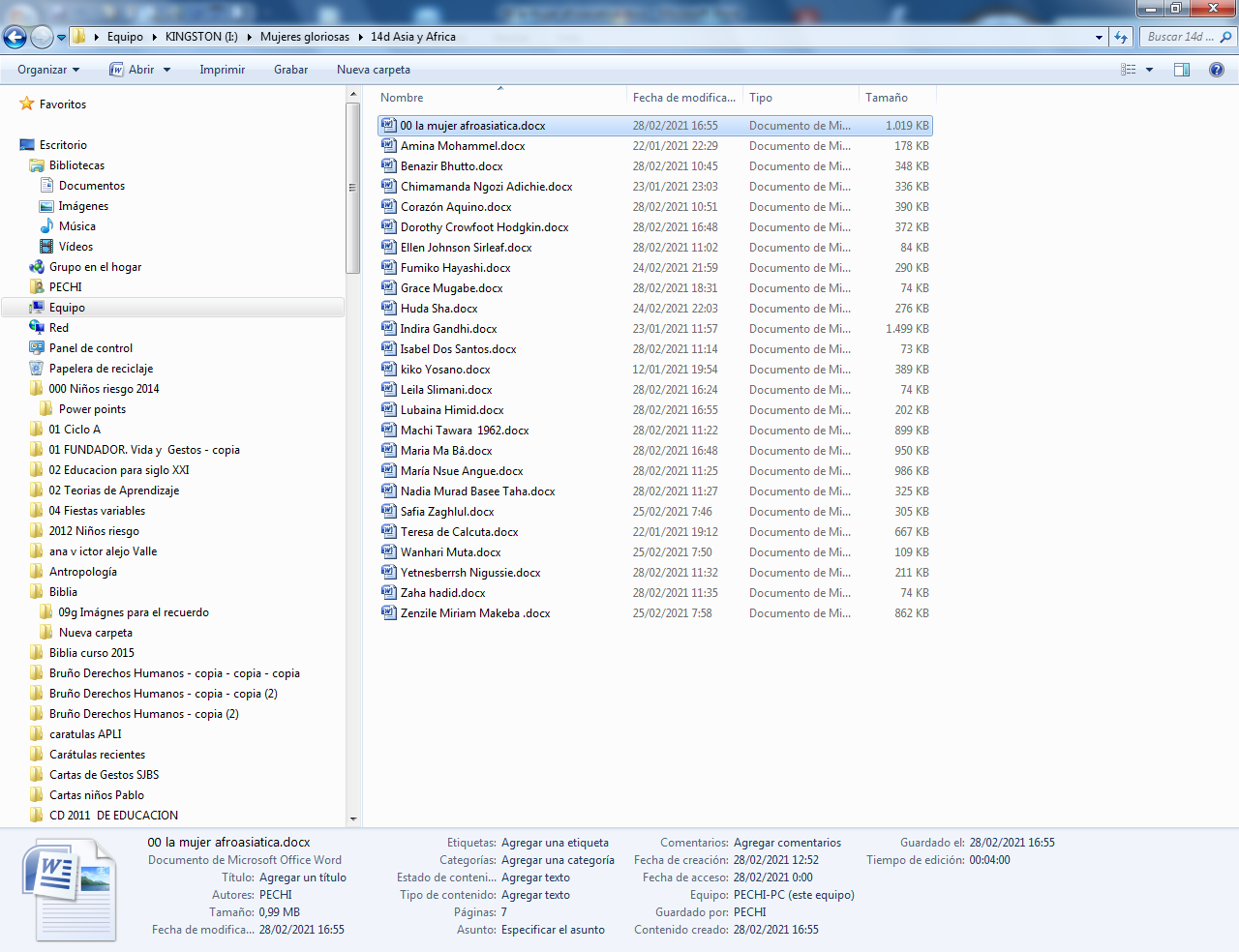 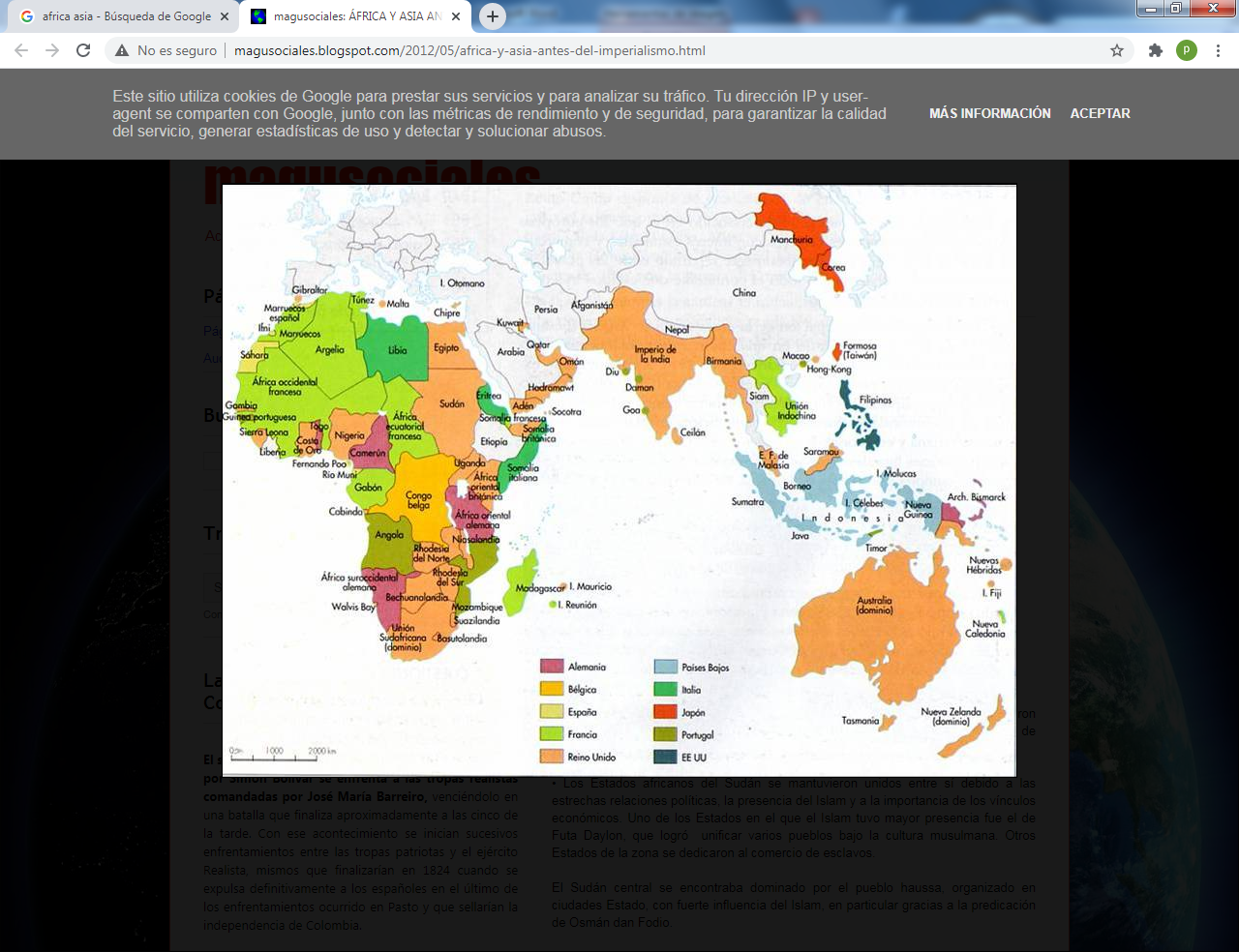 